                                                            Kochane Dzieci !!!Czekamy z utęsknieniem na wiosnę, zróbmy dziś wiosenną gimnastykę buzi              i języka: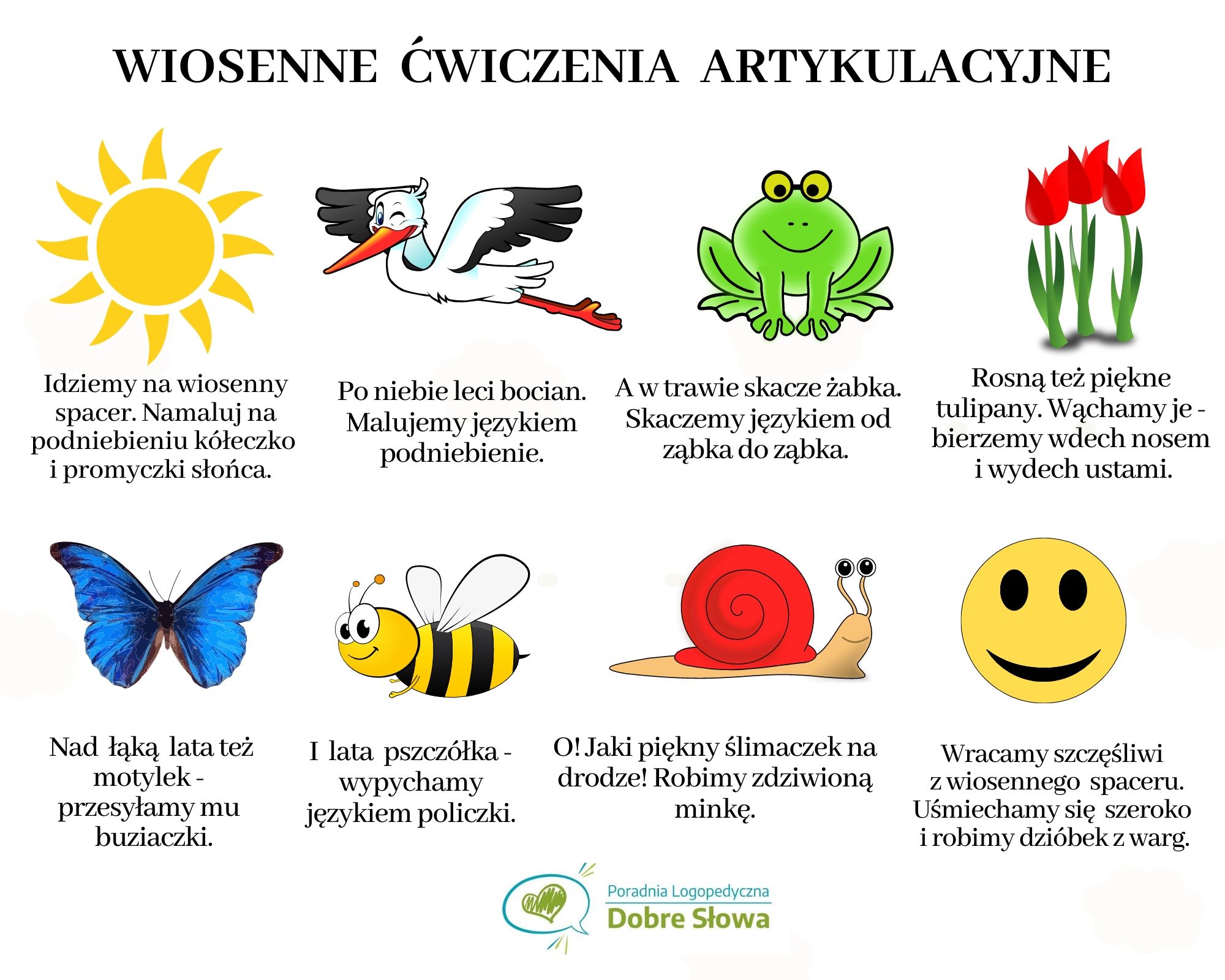 Poćwiczmy razem z żabką, zróbmy minki takie jakie robi żabka: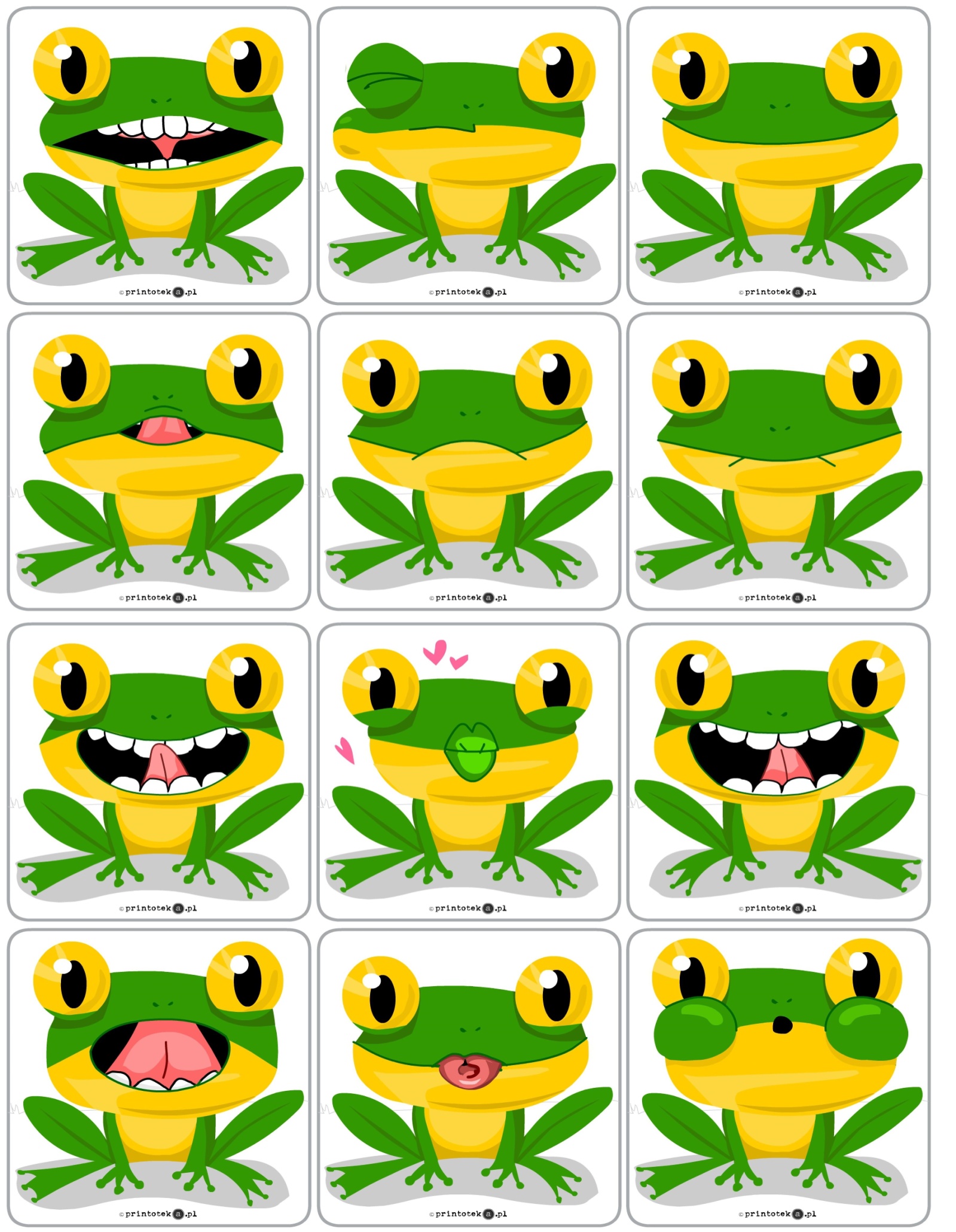 Ćwiczenia oddechowe:dmuchanie baniek mydlanych w konfiguracji:długo – krótko – długo,słabo – mocno – bardzo mocno, tak, aby dziecko mogło zobaczyć siłę swojego wydechu;zawody statków:z papieru lub z nakrętek od butelek robimy statki, umieszczamy je w wodzie. Dmuchamy na nie. Wygrywa ten statek, który jako pierwszy dotrze do brzegu;kołysanie misia:
dziecko kładzie się na plecach na płaskiej powierzchni. Na brzuchu kładziemy mała maskotkę. Zadaniem dziecka jest nabranie powietrza do brzucha (przepony) i wypuszczenia tak, aby miś się kołysał.Ćwiczenia fonacyjne:z pomocą książek możemy naśladować zwierzęta, bawić się w zgadywanki „Jakie to zwierzę” i zadawać pytania np. „Idzie baran, za nim koza, a na końcu kot. Jakie odgłosy wydają?”naśladowanie śmiechu różnych ludzi:mężczyzna: głośne „hohohoho”kobieta: o średnim natężeniu „hahahahahastaruszka: cichutko „hehehehehe”dziewczynki: piskliwie „hihihihihi”Ćwiczenia słuchowe:odgadywanie dźwięków, które wydają różne przedmioty (np. pralka, odkurzacz, instrument muzyczny, radio) na podstawie nagrań z wydawanymi przez nie odgłosami np.:https://learningapps.org/watch?v=paybt5kgk20&fbclid=IwAR26XpklcAbFafAo6ht_XUgW-SMVjCFKyxZeYfe1kmkD8viqNuJmzKD50fcpodawanie sobie piłki z wymówieniem sylaby – osoba, która łapie, musi dodać kolejną sylabę, tak aby powstał sensowny wyraz, np. ka-sa, o-czy, ko-tek.zabawy w domino głoskowe, czyli wymyślanie wyrazu na głoskę, na którą skończył się poprzedni wyraz.szukanie rymów oraz wymyślanie jak najwięcej wyrazów zaczynających się lub kończących na daną głoskę.Dobierz parę:
https://wordwall.net/pl/resource/1266601/logopedia/dobierz-par%c4%99-g%c5%82oska-kOdkryj karty i powtarzaj:	
https://wordwall.net/pl/resource/1222344/logopedia/g%c5%82oska-k-utrwalanie-nazywaj-g%c5%82o%c5%9bno6.Indiańskie zabawy logopedyczne :https://www.youtube.com/watch?v=5krgUXX1Xd4&ab_channel=RuszJ%C4%99zykiem7.Łączenie w pary – głoska s:https://wordwall.net/pl/resource/2488692/logopedia/g%c5%82oska-s Koło fortuny – głoska s:https://wordwall.net/pl/resource/1856190/logopedia/s-w-wyg%c5%82osie-wyrazu                                          Piosenka dla najmłodszych 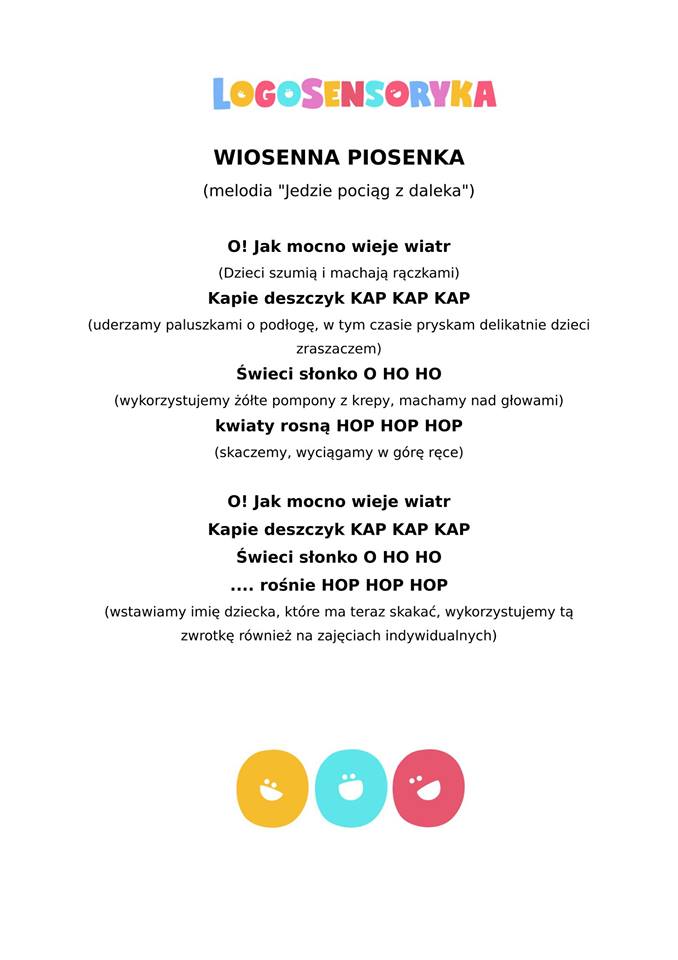 Utrwalamy głoskę K :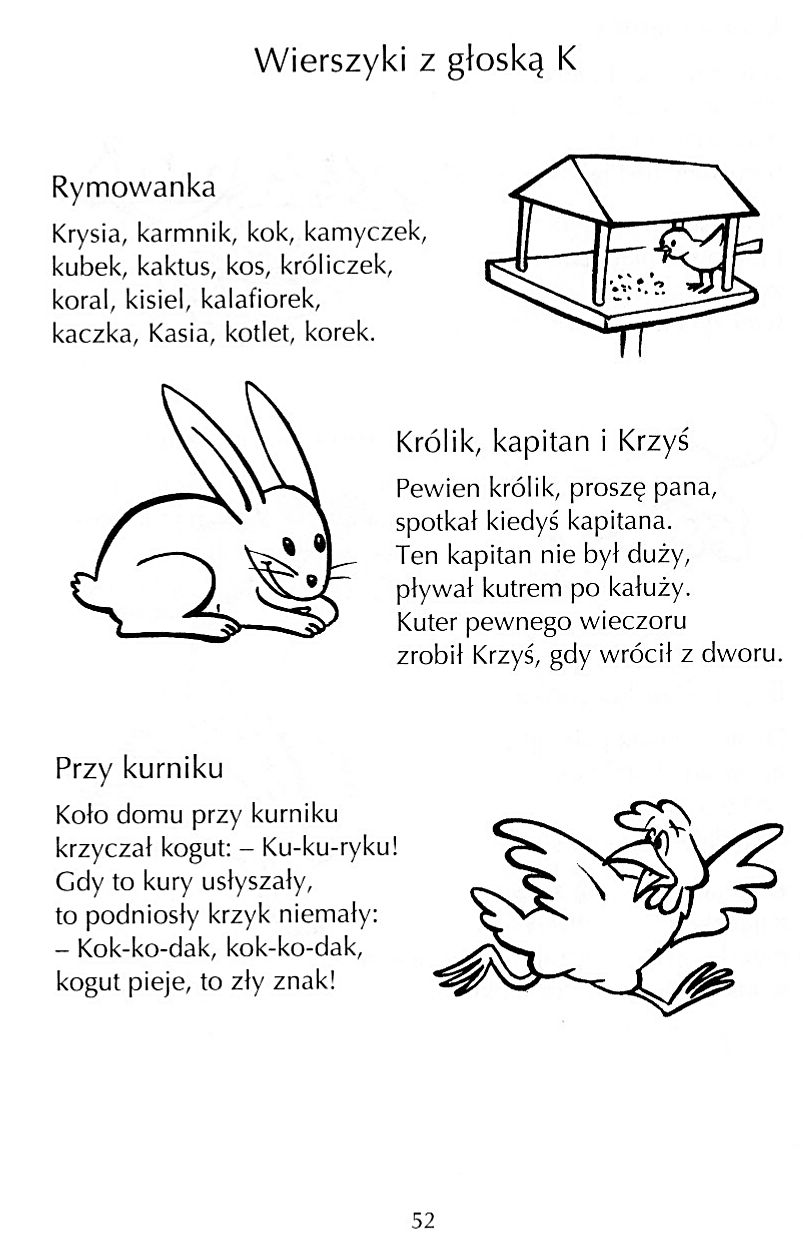 Utrwalamy głoskę S: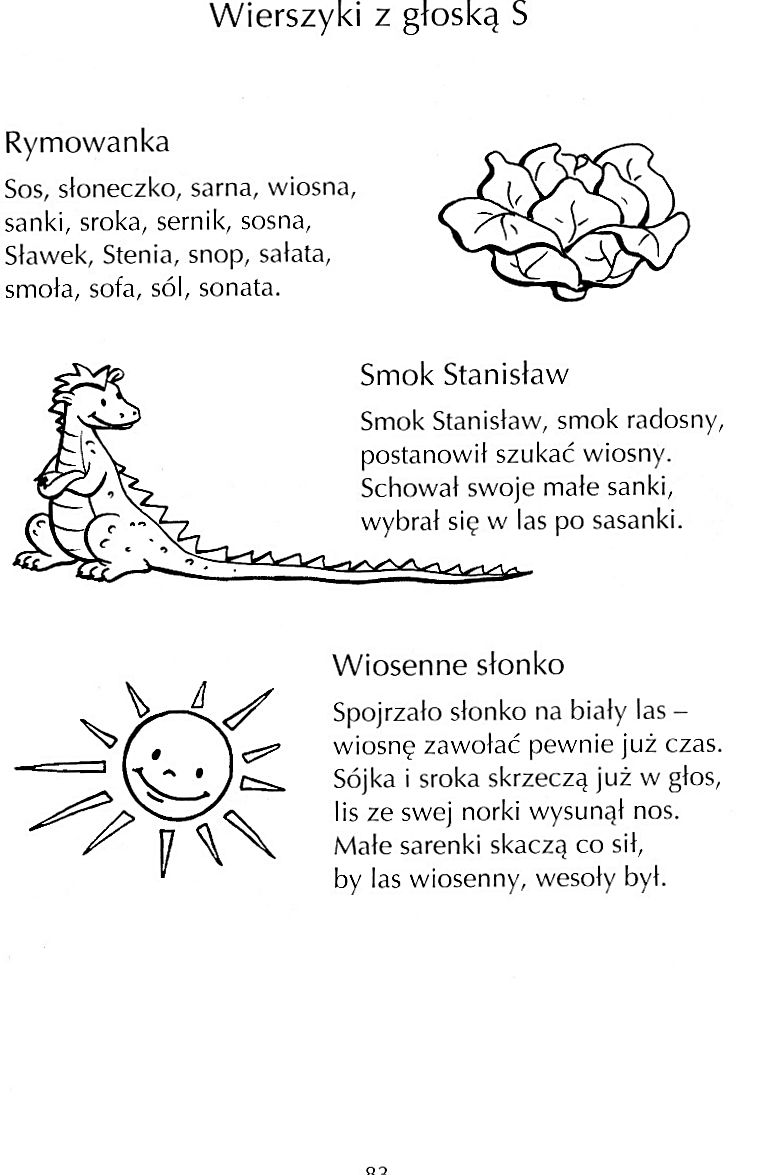 Utrwalamy głoskę SZ :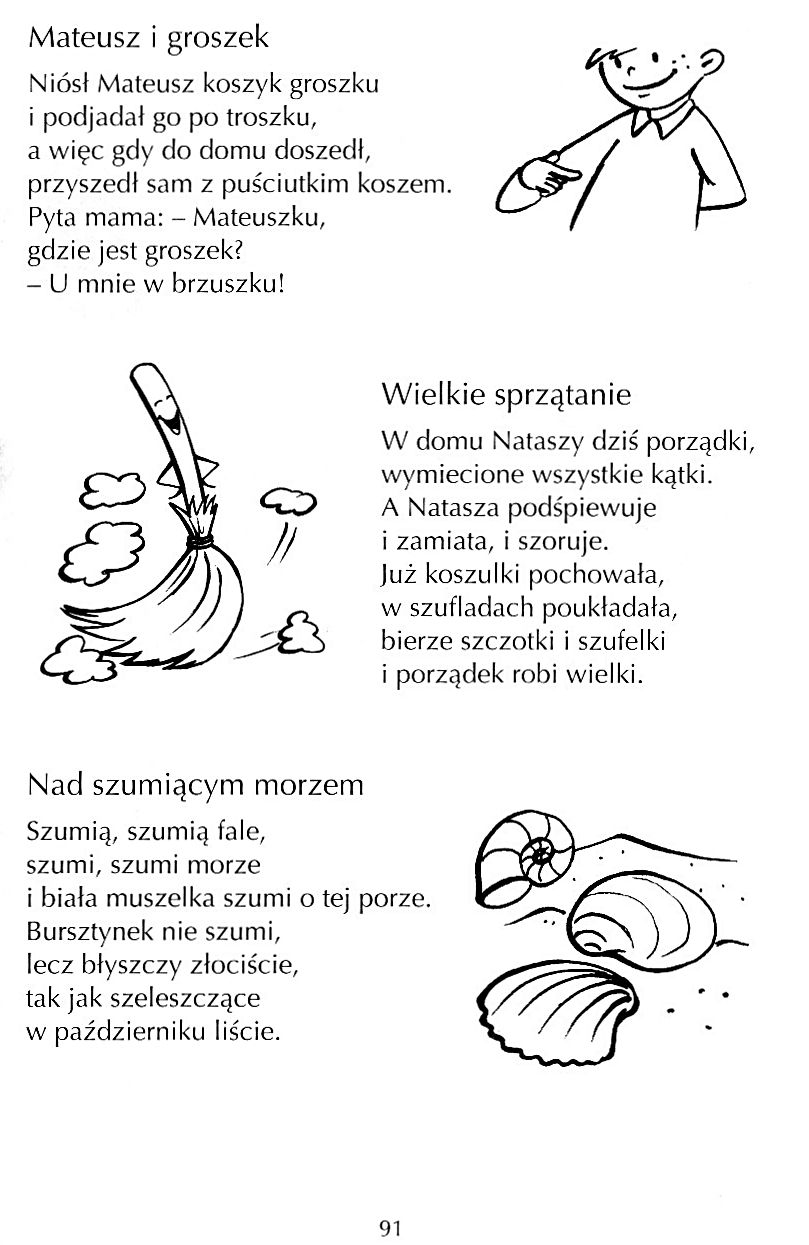                                                                                                                                                             Miłej zabawy! 